www.internet-abc.de  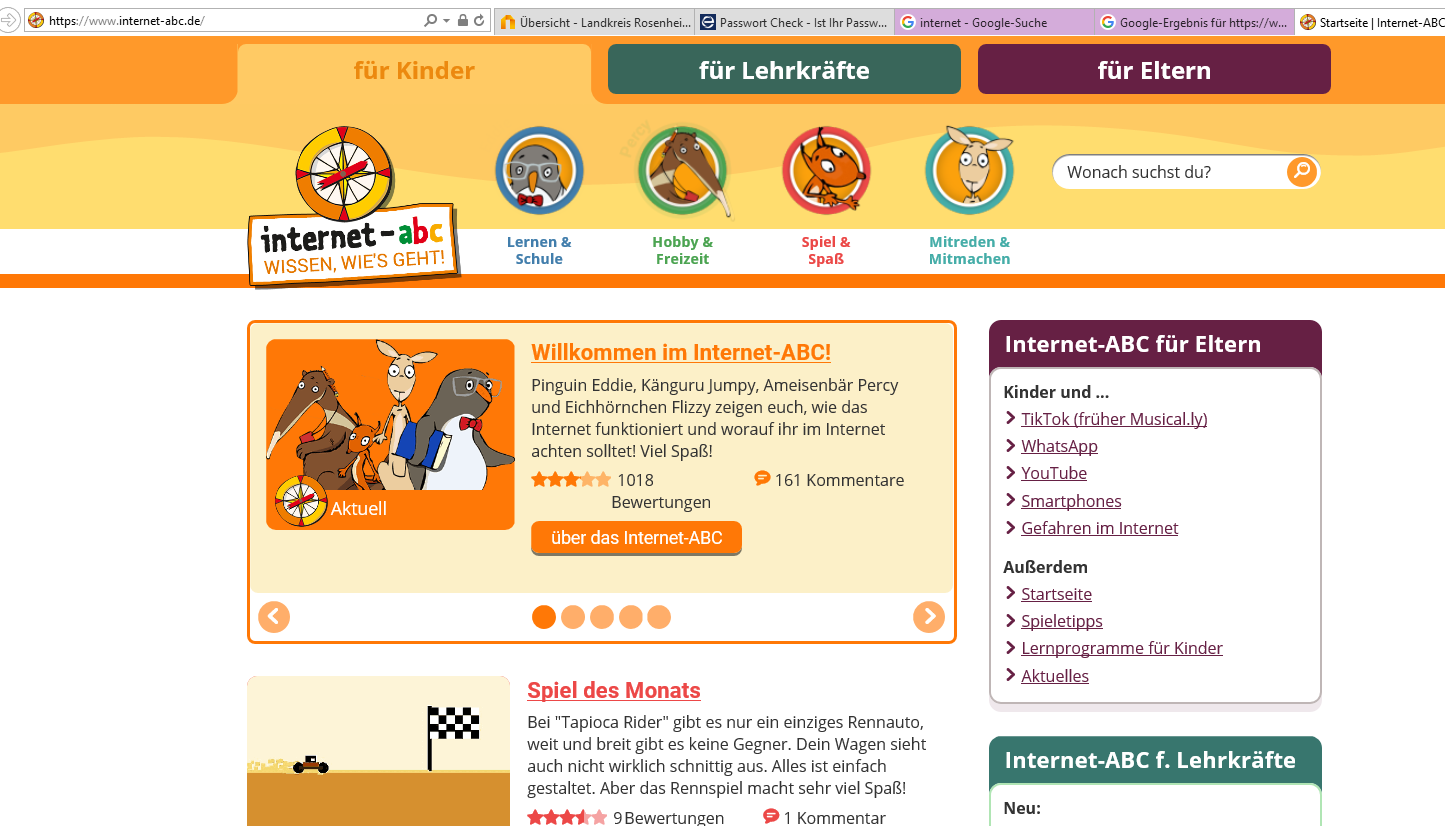 